Številka: 011-29/2018Datum:   23. 5. 2018Z A P I S N I K32. redne seje Statutarno-pravne komisije, dne 23. maja 2018, ob 17.30 uriPRISOTNI: Breda PEČAN, Nina KLEVA, Vlado MARIČ, Erika SKRLIČ, Miran HROVATIN, Manca VADNJALODSOTNI: Gašper ČEHOVINOSTALI PRISOTNI:	 Karmen Pavlič, podsekretar za pravne zadeve - vodja SPZ, zapisničarka, Barbara Brženda, strokovna sodelavka VI, Kristina Zelić, vodja UDD.Predsednica je ugotovila, da je Statutarno-pravna komisija sklepčna, saj je bilo prisotnih 6 članov od sedmih (7). Predsednica je prebrala dnevni red in odprla razpravo.D N E V N I    R E D:Potrditev zapisnika 31. redne seje Statutarno–pravne komisije;Predlog Odloka o pogojih, merilih in postopku za sofinanciranje izvajalcev letnega programa športa v občini Izola, druga obravnava;Predlog Pravilnika o merilih za vrednotenje letnega programa športa v občini Izola;Predlog sprememb in dopolnitev Poslovnika Občinskega sveta, druga obravnava;Razno.Predlog dnevnega reda je bil soglasno sprejet, od 6 prisotnih članov komisije se jih je 6 opredelilo, 6 je glasovalo za, nihče proti.K točki 1Potrditev zapisnika 31. redne seje Statutarno – pravne komisijePredsednica je odprla razpravo o zapisniku 31. seje Statutarno – pravne komisije.Zapisnik je bil sprejet, od 6 prisotnih članov komisije se jih je 6 opredelilo, 6 je glasovalo za, nihče proti.K točki 2Predlog Odloka o pogojih, merilih in postopku za sofinanciranje izvajalcev letnega programa športa v občini Izola, druga obravnava Predsednica je odprla razpravo. Povedala je, da je potrebno v prehodnih določbah določiti veljavnost odloka 15. dan po objavi, saj ne gre za nujni postopek. Kristina Zelić je podala krajše pojasnilo in dodala, da bo župan predlagal amandma za 2 spremembi: poleg navedene še sprememba - v oklepaju veljavnost »odloka«, namesto pravilnika. Ker ni bilo drugih razpravljavcev, je predsednica dala na glasovanje sledeče:Statutarno – pravna komisija je obravnavala predlog Odloka o pogojih, merilih in postopku za sofinanciranje izvajalcev letnega programa športa v občini Izola in sprejela sledečeMNENJEStatutarno-pravna komisija predlaga Občinskemu svetu, da obravnava in sprejme predlog Odloka o pogojih, merilih in postopku za sofinanciranje izvajalcev letnega programa športa v občini Izola, v drugi obravnavi, s predlaganim županovim amandmajem.Mnenje je bilo sprejeto, od 6 prisotnih članov komisije se jih je 6 opredelilo, 6 je glasovalo za, nihče proti.K točki 3Predlog Pravilnika o merilih za vrednotenje letnega programa športa v občini IzolaPredsednica je odprla razpravo. Razpravi so se pridružili še Kristina Zelić, Nina Kleva, Vlado Marič in Miran Hrovatin. Ker ni bilo drugih razpravljavcev, je predsednica dala na glasovanje sledeče:Statutarno – pravna komisija je obravnavala predlog Pravilnika o merilih za vrednotenje letnega programa športa v občini Izola in sprejela sledečeMNENJEStatutarno-pravna komisija predlaga Občinskemu svetu, da sprejme predlog Pravilnika o merilih za vrednotenje letnega programa športa v občini Izola, s predlaganim županovim amandmajem k 6. členu.K predlaganemu županovem amandmaju k 7. členu pa SPK predlaga, da se upošteva ustrezna uveljavitev časovne veljavnosti Odloka o pogojih, merilih in postopku za sofinanciranje izvajalcev letnega programa športa v občini Izola in Pravilnika o merilih za vrednotenje letnega programa športa v občini Izola. Mnenje je bilo sprejeto, od 6 prisotnih članov komisije so 4 glasovali za.K točki 4	Predlog sprememb in dopolnitev Poslovnika Občinskega sveta, druga obravnava;Predsednica je odprla razpravo. V razpravo so se vključili še ostali člani komisije.Ker ni bilo drugih razpravljavcev, je predsednica dala na glasovanje sledeče:Statutarno – pravna komisija je obravnavala predlog sprememb in dopolnitev Poslovnika Občinskega sveta in sprejela sledeče:Člani Statutarno pravne komisije Občinskega sveta Občine Izola smo pri dokončnem pregledu sprememb in dopolnitev Poslovnika ugotovili, da smo pri prenosu besedila iz Odloka o ustanovitvi, delovnem področju in sestavi delovnih teles Občinskega sveta Občine Izola, v Predlog sprememb in dopolnitev Poslovnika, prezrli neskladnost posameznih členov z načelom delitve pristojnosti med organi občine. Gre za 31. in 32. člen Predloga sprememb in dopolnitev, znotraj njih pa za nove člene v Poslovniku: 94.a in 94.d člen v 31. členu ter 94.e, 94.f , 94.g in 94.j  člene v 32. členu.Statutarno pravna komisija predlaga naslednja dva amandmaja:Amandma k 31. členuV 31. členu se v 10. alineji novega 94.a člena črta besedi »in župana« ter v 10. alineji 3. odstavka 94.č člena in v 7. alineji 3. odstavka 94.d člena pa besedi »ali župana«.Amandma k 32. členuV 32. členu se v 9. alineji 2. odstavka 94.e člena, v 8. alineji 3. odstavka 94.f člena, v 7. alineji 2. odstavka 94.g člena in v 5. alineji 2. odstavka 94.j člena črtajo besede »ali župana«.ObrazložitevV skladu z opozorili Službe vlade za lokalno samoupravo in določili Zakona o lokalni samoupravi so Občinski svet, Župan in Nadzorni odbor organi občine, ki so med seboj neodvisni in samostojni. Zato en organ drugemu ne more naročati izvajanja nalog. To seveda velja tudi za delovna telesa, ki jih ustanavlja občinski svet. Zato SPK predlaga Občinskemu svetu, da s sprejemom teh dveh amandmajev odpravi neskladje navedenih dveh členov Sprememb in dopolnitev Poslovnika Občinskega sveta Občine Izola z Zakonom o lokalni samoupravi.MNENJEStatutarno-pravna komisija predlaga Občinskemu svetu, da sprejme predlog sprememb in dopolnitev Poslovnika Občinskega sveta Občine Izola v drugi obravnavi, s predlaganima amandmajema.Mnenje je bilo sprejeto, od 6 prisotnih članov komisije jih je 6 je glasovalo za, nihče proti.K točki 5	RaznoPod točko Razno ni bilo razprave.Seja Statutarno pravne komisije se je zaključila ob 18:35 uri.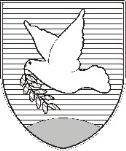 OBČINA IZOLA – COMUNE DI ISOLAOBČINSKI SVET – CONSIGLIO COMUNALEStatutarno-pravna komisijaCommissione giuridico - statutaria Sončno nabrežje 8 – Riva del Sole 86310 Izola – IsolaTel: 05 66 00 100, Fax: 05 66 00 110E-mail: posta.oizola@izola.siWeb: http://www.izola.si/Zapisala:Karmen PAVLIČ Predsednica:Breda PEČAN